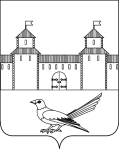 от 16.08.2016№_1438-пВ соответствии со статьями 45,46 Градостроительного кодекса Российской Федерации, со статьями    32, 35, 40  Устава муниципального образования Сорочинский  городской  округ  Оренбургской области,   руководствуясь решением Сорочинского городского  Совета муниципального образования  Сорочинский городской округ  Оренбургской области  от 31 мая 2016 года № 129 «Об утверждении  Положения о порядке подготовки и утверждения документации по планировке территории муниципального образования Сорочинский городской округ Оренбургской области,  в целях обеспечения устойчивого развития территорий муниципального образования Сорочинский  городской  округ  Оренбургской области, администрация Сорочинского  городского  округа Оренбургской области постановляет:    1. Утвердить проект планировки  и проект     межевания территории для строительства линейного объекта ПАО «Оренбургнефть»: «Сбор нефти и газа со скважин №№ 1217, 1226,1227, 1228, 1229, 1233, 1236, 1463, 1465 и система заводнения скважин  №№ 1217, 1228, 1226, 1233, 1236, 1463, 1465 Пронькинского месторождения» в границах муниципального образования Сорочинский городской округ Оренбургской области.2.   Контроль за исполнением настоящего постановления возложить на главного архитектора муниципального образования Сорочинский  городской округ Оренбургской области  Крестьянова А.Ф.3.  Постановление вступает в силу со дня подписания и подлежит   официальному опубликованию в газете «Сорочинский Вестник», а также размещению на Портале муниципального образования Сорочинский городской округ Оренбургской области.Глава муниципального образования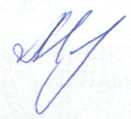 Сорочинский городской округ				Т.П.МелентьеваРазослано: в дело, УАГи КС, прокуратуре, заявителю.Администрация Сорочинского городского округа Оренбургской областиП О С Т А Н О В Л Е Н И Е Об утверждении     проекта планировки  и проекта     межевания территории для строительства линейного объекта ПАО «Оренбургнефть»: «Сбор нефти и газа со скважин №№ 1217, 1226,1227, 1228, 1229, 1233, 1236, 1463, 1465 и система заводнения скважин  №№ 1217, 1228, 1226, 1233, 1236, 1463, 1465 Пронькинского месторождения» в границах муниципального образования Сорочинский городской округ Оренбургской области